Topic: Off on an Adventure            Rabbits - Medium Term Planning - English Summer 1 2024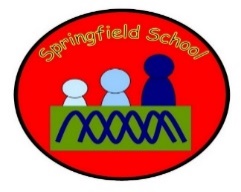 Whatever Next! (Week 1-3)We’re Going on a Bear Hunt (Week 4-6)Summer: Season Week(Week 7)Whatever Next! (Week 1-3)We’re Going on a Bear Hunt (Week 4-6)Summer: Season Week(Week 7)Whatever Next! (Week 1-3)We’re Going on a Bear Hunt (Week 4-6)Summer: Season Week(Week 7)Communication – through gesture / objects of referenceCommunication – PECS and the use of symbols to aid communicationCommunication - MakatonAttention Autism – linked to texts  /themeIntensive InteractionDough discoIndividual SALT programmesFine motor skillsSquiggle Time – Mark making Phonics  - for identified pupilsGross motor skills – Including sensory circuitsMatching tasks